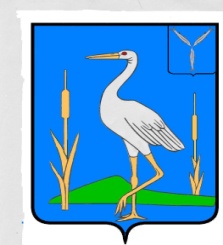 С О В Е ТБОЛЬШЕКАРАЙСКОГО МУНИЦИПАЛЬНОГО ОБРАЗОВАНИЯ РОМАНОВСКОГО  МУНИЦИПАЛЬНОГО РАЙОНА  САРАТОВСКОЙ ОБЛАСТИРешение №125от 30.11.2021 г.                                                             с. Большой КарайОб исполнении бюджетаБольшекарайского муниципальногообразования за 9 месяцев 2021 годаВ соответствии с Положением о бюджетном процессе в Большекарайском муниципальном образовании Романовского муниципального района Саратовской области и на основании Устава Большекарайского муниципального образования Романовского муниципального района Саратовской области Совет Большекарайского  муниципального образования:                  РЕШИЛ:    I.  Принять к сведению отчет об исполнении бюджета Большекарайского муниципального образования за 9 месяцев 2021 года согласно приложению:     по доходам в сумме 1552,8 тыс. рублей,     по расходам в сумме 2412,7 тыс. рублей,     с дефицитом в сумме 859,9 тыс. рублей.   II.  Настоящее решение подлежит обнародованию в  информационном сборнике   "Большекарайский вестник " и размещению на официальном сайте Большекарайского муниципального образования  http://bkaray.ru.Глава Большекарайскогомуниципального образования                                             Н.В.СоловьеваПриложение к решению
Совета Большекарайского муниципального образования от 30.11.2021г. №125Приложение к решению
Совета Большекарайского муниципального образования от 30.11.2021г. №125Приложение к решению
Совета Большекарайского муниципального образования от 30.11.2021г. №125Приложение к решению
Совета Большекарайского муниципального образования от 30.11.2021г. №125СведенияСведенияСведенияСведенияоб исполнении бюджета Большекарайского муниципального образования Романовского муниципального района на 1 октября 2021 годаоб исполнении бюджета Большекарайского муниципального образования Романовского муниципального района на 1 октября 2021 годаоб исполнении бюджета Большекарайского муниципального образования Романовского муниципального района на 1 октября 2021 годаоб исполнении бюджета Большекарайского муниципального образования Романовского муниципального района на 1 октября 2021 годав тыс.руб.Наименование показателейУточненные бюджетные назначения на 2021 годКассовое исполнение за январь-сентябрь 2021 года% исполненияДОХОДЫНалоговые и неналоговые доходы3,875.21,292.533.4Налог на доходы с физических лиц130.075.357.9Налоги на совокупный доход1,110.5467.742.1Налоги на имущество2,129.8366.217.2Государственная пошлина1.00.80.0Доходы от использования имущества,находящегося в государственной и муниципальной собственности421.9300.571.2Прочие неналоговые доходы82.082.0100.0Безвозмездные перечисления932.6260.327.9Безвозмездные перечисления от бюджетов других уровней932.6260.327.9Дотации бюджетам муниципальным районам73.254.975.0Субсидии бюджетам бюджетной системы Российской Федерации (межбюджетные субсидии)502.00.00.0Субвенции бюджетам бюджетной системы Российской Федерации93.755.559.2Иные межбюджетные трансферты263.7149.937.9ИТОГО ДОХОДОВ4,807.81,552.832.3РАСХОДЫОбщегосударственные вопросы3,761.62,002.953.2Национальная оборона93.755.559.2Национальная экономика154.685.655.4Жилищно-коммунальное хозяйство1,234.8258.020.9Образование3.33.3100.0Социальная политика9.97.474.7ИТОГО РАСХОДОВ5,257.92,412.745.9Результат исполнения бюджета (дефицит "-", профицит "+")-450.1-859.9Источники финансирования527.9859.9Изменение остатков средств на счетах по учету средств бюджетов527.9859.9